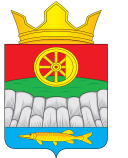 АДМИНИСТРАЦИЯ КРУТОЯРСКОГО СЕЛЬСОВЕТАУЖУРСКИЙ РАЙОН КРАСНОЯРСКИЙ КРАЙПОСТАНОВЛЕНИЕ00.00.2020                                     с. Крутояр                                      № 00Об утверждении программы по профилактике терроризма и экстремизма на территории муниципального образования Крутоярский сельсовет Ужурского района Красноярского краяВ соответствии со ст.14 Федерального Закона от 06.10.2003 г. № 131-ФЗ «Об общих принципах организации местного самоуправления в Российской Федерации», Федеральными законами от 6 марта 2006 года № 35-ФЗ "О противодействии терроризму", от 25 июля 2002 года № 114-ФЗ "О противодействии экстремистской деятельности", согласно пункта 27 Стратегии противодействия экстремизму в Российской Федерации до 2025 года, утвержденной Президентом Российской Федерации 28.11.2014 № Пр- 2753 и руководствуясь  Уставам Крутоярского сельсовета Ужурского района Красноярского края, в целях профилактики терроризма и экстремизма, а так же минимизации и (или) ликвидации последствий проявления терроризма и экстремизма на территории муниципального образования Крутоярский сельсовет; ПОСТАНОВЛЯЮ:	1. Утвердить муниципальную программу по профилактике терроризма и экстремизма на территории Крутоярского сельсовета Ужурского района Красноярского края.         2. Постановление № 194 от 05.02.2019г. "Об утверждении программы по профилактике терроризма и экстремизма на территории муниципального образования Крутоярский сельсовет Ужурского района Красноярского края отменить.        3. Постановление вступает в силу в день, следующий за днем его официального опубликования в газете "Крутоярские Вести" и на официальном сайте администрации Крутоярского сельсовета http://krutoyar-adm.qbu.su4.Разместить настоящее постановление на официальном сайте http://krutoyar-adm.qbu.su органа местного самоуправления в сети «Интернет.5.Контроль за выполнением настоящего постановления оставляю за собой.Глава сельсовета                                                                         Е. В. Можина                                                                                    Утверждена постановлением администрации                                                                  Крутоярского сельсовета                                                          от 00.00.2020 № 00Паспортмуниципальной программы «Профилактика терроризма и экстремизма на территории муниципального образования Крутоярский сельсовет Ужурского района Красноярского края на 2020-2021 годы1. Содержание проблемы и необходимости ее решенияпрограммным методомНастоящая Программа разработана, как один из механизмов реализации на территории муниципального образования Крутоярский сельсовет Ужурского района Красноярского края Федерального закона Российской Федерации от 06.03.2006 № 35-ФЗ «О противодействии терроризму», Федерального закона от 25.07.2002г. № 114-ФЗ «О мерах по противодействии экстремистской деятельности», Указа Президента Российской Федерации от 15.02.2006 № 116 «О мерах по противодействию терроризму», Комплексного плана противодействия идеологии терроризма в Российской Федерации на 2013-2018 годы, утверждённого Указом Президента Российской Федерации 26.04.2013, пунктом 27 Стратегии противодействия экстремизму в Российской Федерации до 2025 года, утвержденной Президентом Российской Федерации 28.11.2014 № Пр-2753.	В современных условиях сохраняется угроза проникновения на территорию муниципального образования Крутоярский сельсовет Ужурского района Красноярского края представителей террористических организаций и совершения ими террористических актов. Внедрение программно-целевого метода позволит комплексно реализовать меры по профилактике терроризма и экстремизма на территории муниципального образования Крутоярский сельсовет Ужурского района Красноярского края.К основным принципам по борьбе с терроризмом и экстремизмом относятся:- обеспечение и защита основных прав и свобод человека и гражданина;- законность;- неотвратимость наказания за осуществление террористической и экстремистской деятельности;- системность и комплексное использование политических, информационно пропагандистских, социально- экономических, правовых, социальных и иных мер;- недопустимость уступок террористам и экстремистам.В целях противодействия терроризму и экстремизму органы местного самоуправления в пределах своей компетенции в приоритетном порядке осуществляют профилактические, в том числе воспитательные, пропагандистские, меры, направленные на предупреждение террористической и экстремистской деятельности.2.Основные цели, задачи программы, сроки и этапы ее реализацииЦелью Программы является проведение на территории  муниципального образования Крутоярский сельсовет Ужурского района Красноярского края комплекса мер по профилактике терроризма и экстремизма, а также минимизации и ликвидации последствий их проявлений, повышение уровня антитеррористической защищённости критически важных, потенциально опасных объектов и мест массового пребывания людей на территории муниципального образования Крутоярский сельсовет Ужурского района Красноярского края. Программа включает мероприятия по приоритетным направлениям борьбы с терроризмом и экстремизмом.К числу основных направлений в сфере обеспечения национальной безопасности необходимо отнести:-обеспечение антитеррористической защищенности зданий и объектов социального назначения, находящегося в ведении муниципального образования;–разработка программных мероприятий с указанием денежных средств, потраченных на их реализацию.- реализация мер по профилактике этнического и религиозного экстремизма и предупреждению межэтнических конфликтов. - К профилактике не могут быть отнесены исключительно мероприятия по военно-патриотическому воспитанию молодёжи, проведение праздничных и иных зрелищных, спортивных, туристических мероприятий, которые не содержат этнокультурного или конфессионального компонента, а также освещение улиц, материально-техническое обеспечение деятельности органов внутренних дел, общественных дружин, поскольку такие мероприятия, как правило, являются отдельными! вопросы местного значения. - К профилактическим также должны быть отнесены мероприятия, направленные на ранее предупреждение межэтнической напряжённости, проявлений национального и религиозного экстремизма, информационно пропагандистские, воспитательные меры, являющиеся основой предупреждения экстремизма. | Для достижения этих целей в 2020-2021 г. необходимо решить следующие основные задачи:Основные задачи программы: 1. Реализация государственной политики в области борьбы с терроризмом в Российской Федерации и рекомендаций, направленных на выявление и устранение причин и условий, способствующих осуществлению террористической деятельности,2. Совершенствование системы профилактических мер антитеррористической и антиэкстремистской направленности;3. Совершенствование систем технической защиты критически важных объектов и мест массового скопления людей от угроз террористического характера.4. Проведение воспитательной, пропагандистской работы с населением муниципального образования Крутоярского сельсовета Ужурского района Красноярского края, направленной на предупреждение террористической и экстремистской деятельности, в том числе по действиям при угрозе и во время террористического акта.Срок реализации Программы: 2020-2021г.г.Этапы реализации:1 этап- 2020г.2 этап- 2021г.На первом этапе осуществляется разработка и утверждение необходимых правовых актов муниципального образования Крутоярского сельсовета Ужурского района Красноярского края обеспечивающих реализацию мероприятий Программы, на основном этапе непосредственно реализуются мероприятия Программы.Выбор программных мероприятий и определение объемов их финансирования обусловлены оценкой их вклада в решение задач, связанных с обеспечением достижения главной цели Программы.Мероприятия будут выполняться в соответствии с утвержденными сроками. Мероприятия могут быть скорректированы в установленном порядке.3. Перечень программных мероприятийПлан мероприятий по реализации муниципальной программы «Противодействие экстремизму и профилактика терроризма на территории Крутоярского сельсовета на 2020-2021г.4. Ресурсное обеспечение долгосрочной программыМероприятия Программы реализуются за счёт средств местного бюджета. Общий объем средств для реализации программных мероприятий, составляет 23,0 тыс. рублей, из них:- в 2020 году – 20,0 тыс.рублей- в 2021 году – 3,0 тыс. рублейДля реализации программных мероприятий могут привлекаться внебюджетные источники.5. Управление Программой.Основой реализации Программы должно стать создание правового, организационного, финансового и других видов обеспечения достижения поставленных целей по противодействию экстремизму и профилактике терроризма на территории сельсовета. Координацию деятельности исполнителей осуществляет администрация сельсовета. Программа содержит перечень первоочередных мер по профилактике терроризма и экстремизма на территории муниципального образования Крутоярский сельсовет Ужурского района Красноярского края, который не является исчерпывающим, может изменяться, уточняться и дополняться. 6. Оценка социально-экономической эффективности реализации программных мероприятийРеализация комплекса программных мероприятий позволит: - повысить эффективность принимаемых администрацией муниципального образования Крутоярский сельсовет Ужурского района Красноярского края мер по профилактике терроризма и экстремизма, а также минимизации и ликвидации последствий их проявлений. - сократить затраты на ликвидацию последствий возможных террористических актов;- сохранить жизни и здоровье людей.7. Контроль за ходом реализации программыУправление реализацией программы осуществляет администрация Крутоярского сельсовета Ужурского района Красноярского края, которая обеспечивает согласованность действий по реализации программных мероприятий, целевому, эффективному использованию бюджетных средств, обеспечивает осуществление взаимодействие участников Программы.Исполнитель программных мероприятий в лице администрации муниципального образования Крутоярский сельсовет Ужурского района Красноярского края несёт ответственность за реализацию программы, достижение конечных результатов и эффективное использование средств, выделяемых на финансирование мероприятий программы.1.Наименование программы:Программа по профилактике терроризма и экстремизма на территории Крутоярского  сельсовета Ужурского района Красноярского края на 2020 - 2021 годы.2.Правовая основа программы:Федеральный закон от 25 июля 2002 года № 114-ФЗ "О противодействии экстремистской деятельности"; Федеральный закон от 6 марта 2006 года № 35-ФЗ "О противодействии терроризму"; Комплексный план противодействия идеологии терроризма в Российской Федерации на 2013-2018 годы, утверждённый Указом Президента Российской Федерации 26.04.2013, пункт 27 Стратегии противодействия экстремизму в Российской Федерации до 2025 года, утвержденной Президентом Российской Федерации 28.11.2014 № Пр-2753.3.Заказчик программы:Администрация Крутоярского сельсовета Ужурского района Красноярского края4.Разработчик программы:Администрация Крутоярского сельсовета Ужурского района Красноярского края5.Исполнители мероприятий программы:Администрация Крутоярского сельсовета Ужурского района Красноярского края6.Обоснование Программы:Программа направлена на реализацию государственной политики по противодействию терроризму и экстремизму, укреплениютолерантной среды, поддержанию межнационального мираи согласия, обеспечению безопасности общества и граждан,их законных прав и интересов.7.Цель и задачи ПрограммыУтверждение основ гражданской идентичности как начала, объединяющего всех жителей на территории Крутоярского сельсовета;
       Воспитание культуры толерантности и межнационального согласия;       Достижение необходимого уровня правовой культуры граждан как основы толерантного сознания и поведения;       Формирование в молодежной среде мировоззрения и духовно-нравственной атмосферы этнокультурного взаимоуважения, основанных на принципах уважения прав и свобод человека, стремления к межэтническому миру и согласию, готовности к диалогу;      Общественное осуждение и пресечение на основе действующего законодательства любых проявлений дискриминации, насилия, расизма и экстремизма на национальной и конфессиональной почве.8.Сроки реализации программы:2020 - 2021 годы.9.Объем финансирования программы:общий объем финансирования – 23,0 тыс. руб., из них:2020 г. – 20,0 тыс. руб.2021 г. – 3,0 тыс. руб.10.Ожидаемые результаты от реализации Программы:Укрепление и культивирование в молодежной среде атмосферы межэтнического согласия и толерантности.    Препятствование созданию и деятельности националистических экстремистских молодежных группировок.Противодействие проникновению в общественное сознание идей религиозного фундаментализма, экстремизма и нетерпимости.     Совершенствование форм и методов работы   по профилактике проявлений национальной и расовой нетерпимости, противодействию этнической дискриминации.    Создание эффективной системы правовых, организационных и идеологических механизмов противодействия экстремизму, этнической и религиозной нетерпимости.11.Контроль за реализацией Программы:Администрация Крутоярского сельсовета Ужурского района Красноярского края№ п/пНаименованиемероприятийСрок исполненияВсего (тыс. руб)Ответственные исполнители1.Проведение тематических мероприятий для детей и молодёжиОдин раз в год (май-2020,2021г.)нетРуководители культурных и образовательных учреждений2.Распространение информационных материалов, содействующих повышению уровня толерантного сознания молодежи, Один раз в квартал (март, июнь, сентябрь, декабрь)нетГлава сельсовета, специалист 2 категории Крутоярского сельсовета3.Информирование населения по вопросам противодействия терроризму, предупреждению террористических актов, поведению в условияхвозникновения ЧС через СМИ, размещение в средствах массовой информации, включая сеть «Интернет», социальной рекламы, направленной на патриотическое воспитание молодежи.Один раз в полгода (апрель, октябрь)По мере необходимости на сайте администрации Крутоярского сельсовета сельсоветанетСпециалист 2 категории Крутоярского сельсовета4.Приобретение, изготовлениеи размещение плакатов,брошюр, листовок, памяток (наглядная агитация, стенды) по профилактике экстремизма и терроризма на территории поселения до 10 июля 2020г. до 10 июля 2021г.20,03,0Глава сельсовета5.Организация взаимодействия с антитеррористической комиссией Ужурского муниципального района, силовыми ведомствами района, соседними поселениями. Уточнение схем оповещения и связи по вопросам антитеррора1 раз в квартал По мере заседания МАКнетГлава сельсовета6.Организация осмотра административных зданий,производственных и складских помещений учреждений, организаций, а также прилегающих к ним территорий, других мест скопления населения на предмет выявления подозрительных предметовРаз в полугодие май, декабрьнетГлава сельсовета, руководители предприятий, учреждений, УПП (по согласованию)7.Предупреждение не позднее, чем за 48 часов органов внутренних дел (участкового)о планируемых массовых мероприятиях в учреждениях культуры, школы.согласно утвержденного плана на годнетГлава сельсовета руководители предприятий, учреждений, УПП (по согласованию)8.Организация и проведение проверки готовности сил и средств,предназначенных для ликвидации возможных террористических актов (ЧС)  март, октябрь2020г., март, октябрь 2021г.нетГлава сельсовета, руководители предприятий, учреждений, УПП (по согласованию)9.Организация противодействию организаций незаконной миграции и незаконному осуществлению, трудовой деятельности иностранным гражданам и лицам без гражданства.Ежемесячно до 30 числа  в период с марта по октябрь 2020г.Ежемесячно до 30 числа в период с марта по октябрь 2021г.нетГлава сельсовета руководители предприятий, учреждений, УПП (по согласованию)10.Мероприятия по формированию у подрастающего поколения уважительного отношения ко всем этносам и религиям.1 раз в год (май) 2020г.1 раз в год (май) 2021г.нетГлава сельсовета. Руководители культурных и образовательных учреждений. Специалист 2 категории.Всего финансовыхсредств:2020г.2021г.20,03,0ИТОГО23,0